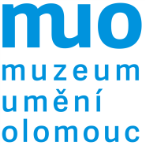 Dodatek č. 1 smlouvy o výpůjčcečíslo: 21/2021/Po   uzavřená podle ustanovení §  násl. zákona č. 89/2012 Sb., občanského zákoníku ČR mezi:Půjčitelem:  	 Muzeem umění Olomouc, státní příspěvkovou organizací, IČO 75079950		 Denisova 47, 771 11 Olomouc         	 telefon: xxxzastoupeným: 	 Mgr. Ondřejem Zatloukalem, ředitelem                                 avypůjčitelem:  Galerií Miroslava Kubíka, IČO 22822577		 Smetanovo náměstí 71, 570 01 Litomyšl	  telefonxxxxzastoupenou :	 MgA. Barborou Štědrou Futerovou, ředitelkouDodatkem č. 1 smlouvy o výpůjčce se mění doba výpůjčky předmětů uvedených v seznamu vypůjčených předmětů. Výpůjčka se prodlužuje do xxxOstatní ustanovení smlouvy zůstávají beze změnyTento dodatek nabývá účinnosti dnem uveřejnění prostřednictvím registru smluv dle příslušných ustanovení zákona č. 340/2015  Sb., o zvláštních podmínkách účinnosti některých smluv, uveřejňování těchto smluv a o registru smluv (zákon o registru smluv). Půjčitel na sebe bere povinnosti spojené s uveřejňováním dodatku v registru smluv.Dodatek je vyhotoven ve dvou exemplářích, jeden obdrží  půjčitel a jeden vypůjčitelSeznam vypůjčených předmětů včetně pojistných cen:  xxxV Olomouci dne  25.  8.  2021			V                                    dne  Půjčitel  ............................……………………..                    Vypůjčitel  .....................................................................